Кейс по инфобизнесу, тематика замужество, отношенияАвтор Юлия ЛанскеЦель - сбор подписчиков до 50 рублей за подтвержденного подписчика.lp.lanske.ru/roza-test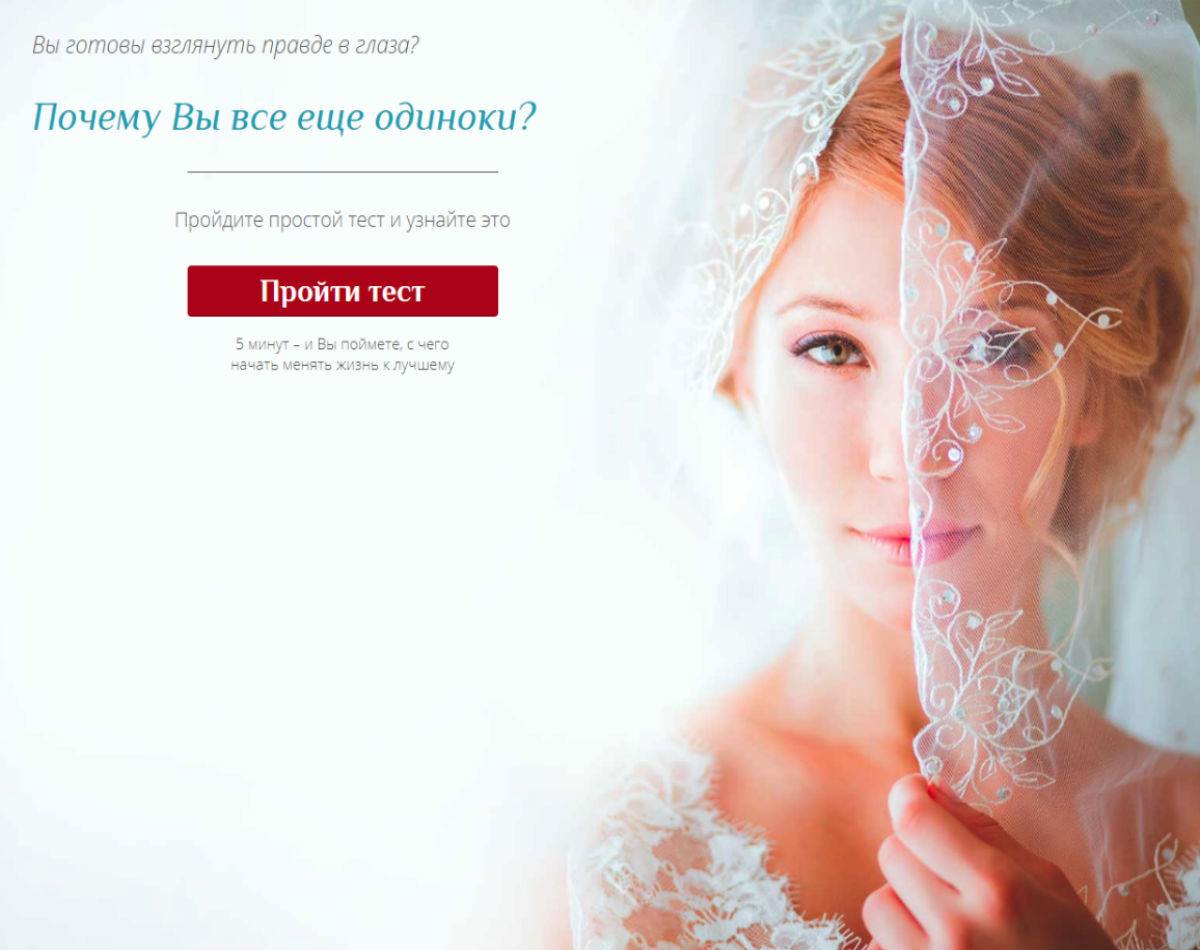 Что было сделано? Яндекс Метрика на сайте уже была установлена, цели так же уже были настроены Настройка рекламных кампаний Яндекс ДиректУпор сделал на кампанию РСЯ. Собрал ключи с частотность от 100 показов в месяц и больше. В кампании сделал А/В тест из 3 вариантов объявлений.Настройка параметров кампании.В параметрах кампании выбрал ручную стратегию назначения ставок. Временной таргетинг поставил круглосуточный, ГЕО вся Россия. Сделал корректировки по полу и возрасту, отключил показы для мужчин, оставил только женщин от 25 лет и старше. Далее при работе с метрикой выявил, что лучше всего подписываются женщины от 35 до 55 лет, внес корректировки в кампанию.Далее запуск и анализ кампаний, работа с Яндекс МетрикойЗа месяц работы получилось достичь такие показатели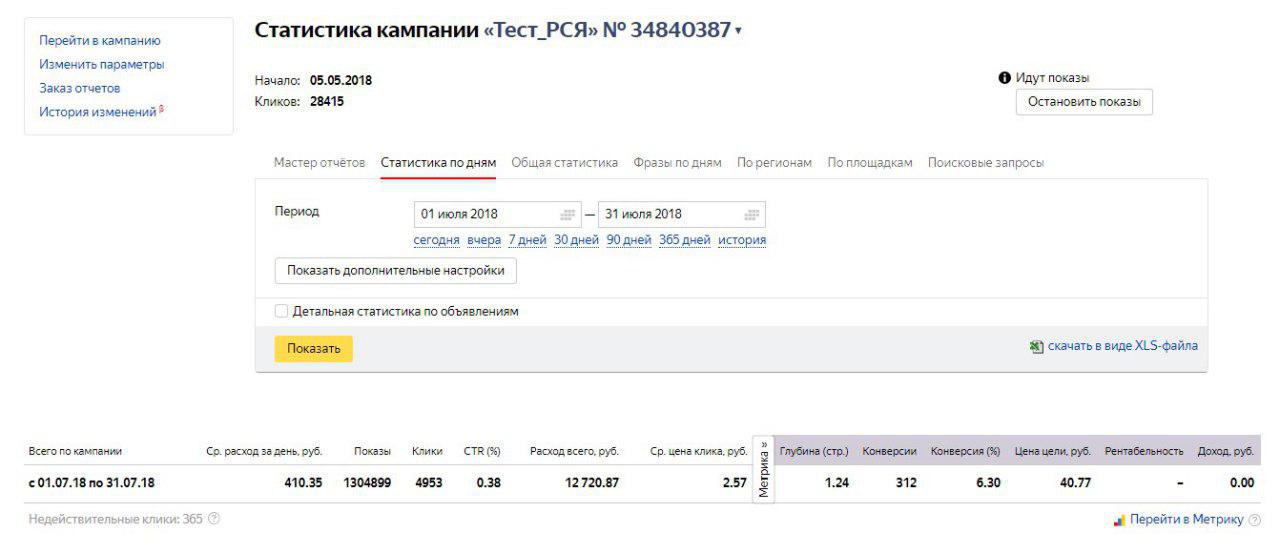 Расход - 12 721 рублейПолучено - 4953 перехода на сайтСредняя цена перехода - 2,57 рублейПолучено 312 подтвержденных подписчиковЦена подписчика - 40,77 рублей+